Video No. P 1303Video Music : Same As or If any choice please send me Youtub Link by mail and Mention in form also.Link : 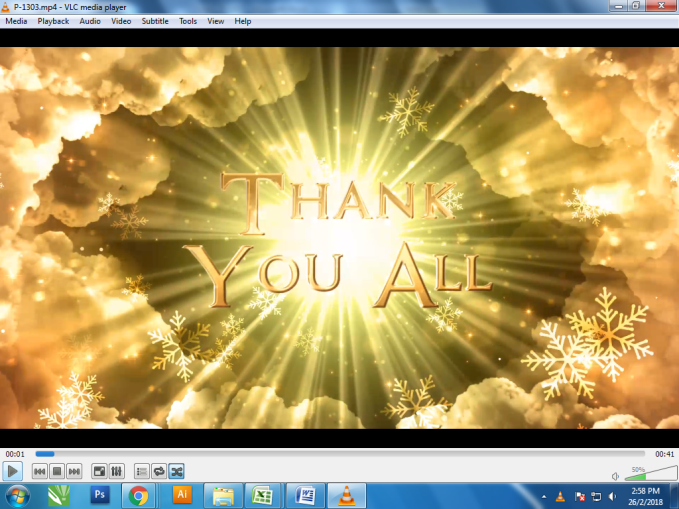 Slide : 1 Thank you All 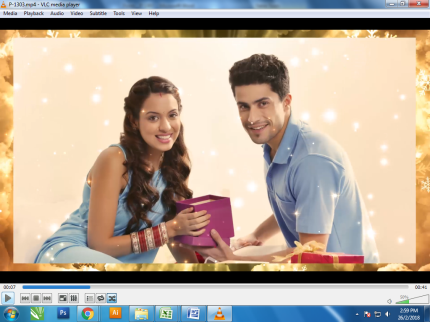 Slide : 2 Couple Photographs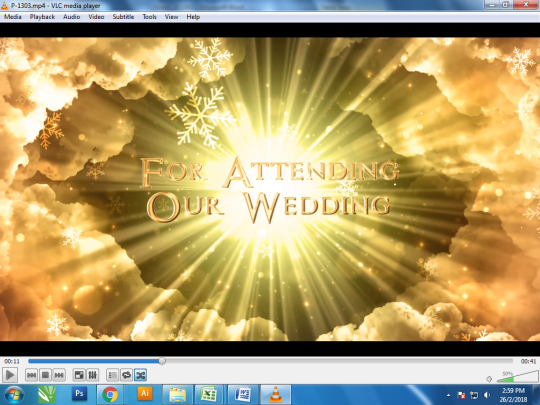 Slide : 3 For attending our wedding 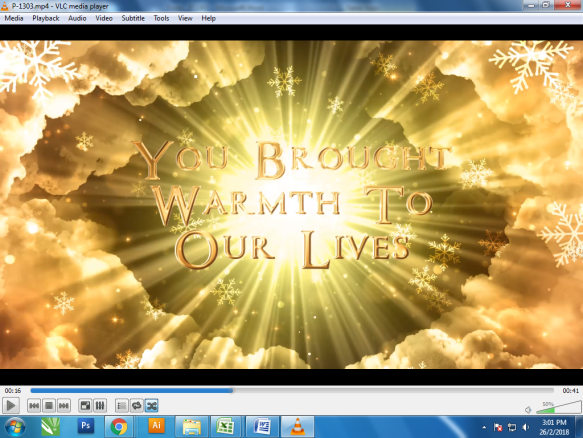 Slide : 4 You brought warmth to our lives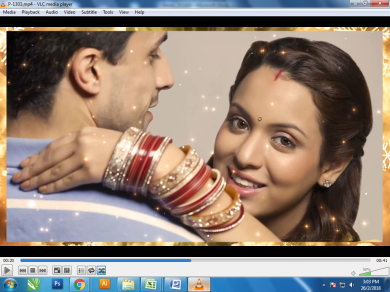 Slide : 5Couple Photographs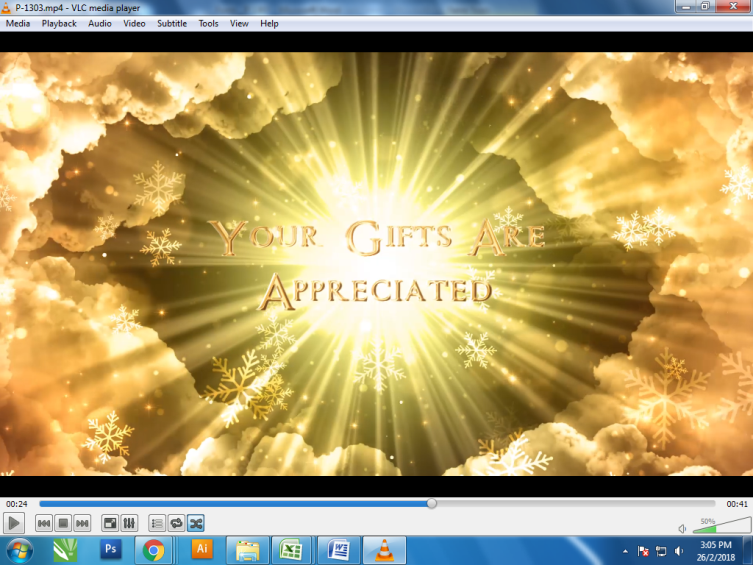 Slide : 6Your gifts Appreciated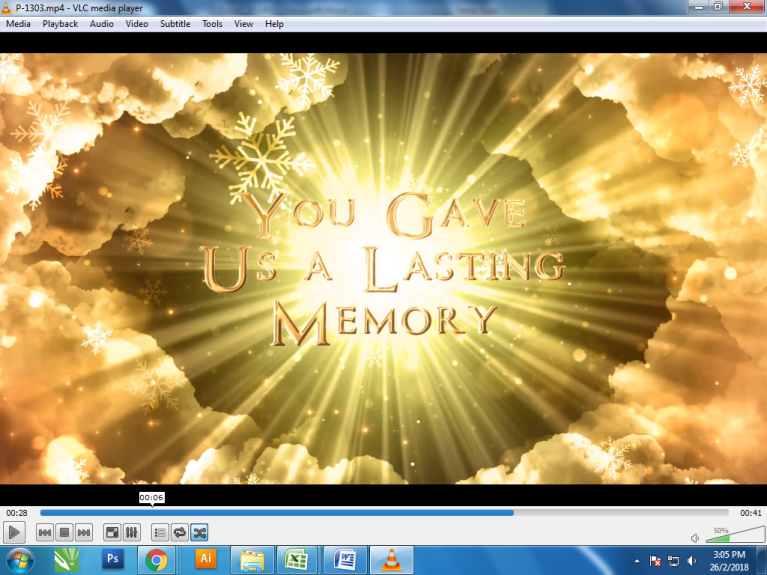 Slide : 7You gave us a lasting Memory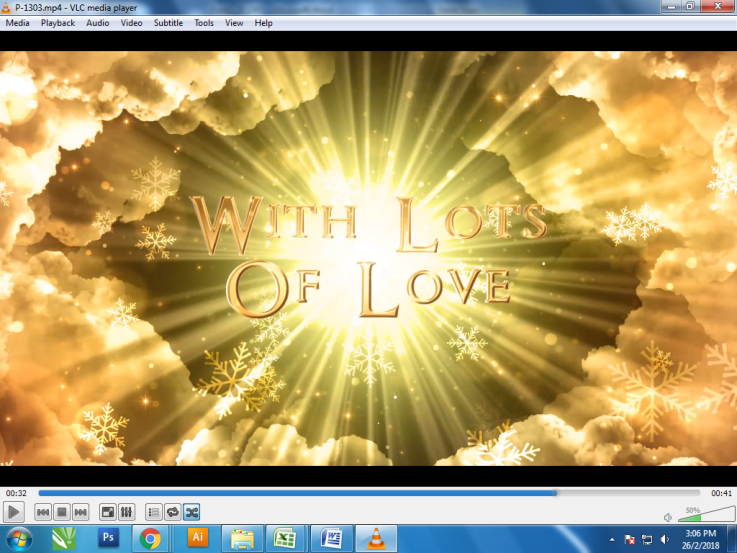 Slide : 8With lots of love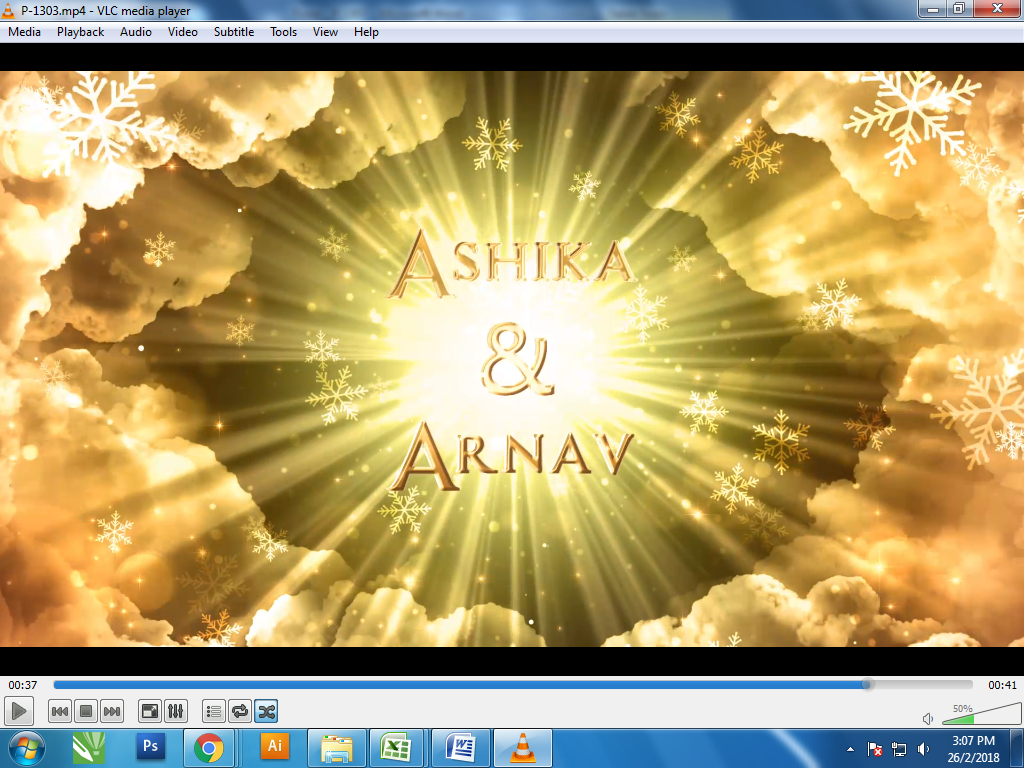 Slide : 8Couple name